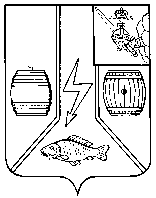 МУНИЦИПАЛЬНОЕ СОБРАНИЕКАДУЙСКОГО МУНИЦИПАЛЬНОГО ОКРУГАВОЛОГОДСКОЙ ОБЛАСТИР Е Ш Е Н И Е27 сентября 2023 г.                                                                                                № 77р.п. КадуйОб утверждении Положения об установлении срока рассрочки оплаты арендуемого имущества при реализации субъектами малого и среднего предпринимательства преимущественного права на приобретение арендуемого движимого и недвижимого имущества, находящегося в собственности Кадуйского муниципального округа Вологодской областиВ соответствии с Федеральным законом от 22.07.2008 № 159-ФЗ «Об особенностях отчуждения движимого и недвижимого имущества, находящегося в государственной или в муниципальной собственности и арендуемого субъектами малого и среднего предпринимательства, и о внесении изменений в отдельные законодательные акты Российской Федерации», Положением о порядке управления и распоряжения муниципальным имуществом Кадуйского муниципального округа Вологодской области, утвержденным решением Муниципального Собрания Кадуйского муниципального округа Вологодской области от 25 января 2023 г. № 3, Муниципальное Собрание Кадуйского муниципального округа Вологодской области решило:1. Утвердить прилагаемое Положение об установлении срока рассрочки оплаты арендуемого имущества при реализации субъектами малого и среднего предпринимательства преимущественного права на приобретение арендуемого движимого и недвижимого имущества, находящегося в собственности Кадуйского муниципального округа Вологодской области.2. Настоящее решение вступает в силу со дня опубликования в Кадуйской районной газете «Наше время» и подлежит размещению на сайте Кадуйского муниципального округа в информационно-телекоммуникационной сети «Интернет».Положение об установлении срока рассрочки оплаты арендуемого имущества при реализации субъектами малого и среднего предпринимательства преимущественного права на приобретение арендуемого движимого и недвижимого имущества, находящегося в собственности Кадуйского муниципального округа Вологодской областиОбщие положения1.1. Настоящее Положение направлено на обеспечение реализации субъектами малого и среднего предпринимательства преимущественного права на приобретение арендуемого движимого и недвижимого имущества, находящегося в собственности Кадуйского муниципального округа Вологодской области, установленного Федеральным законом от 22.07.2008 № 159-ФЗ «Об особенностях отчуждения движимого и недвижимого имущества, находящегося в государственной или в муниципальной собственности и арендуемого субъектами малого и среднего предпринимательства, и о внесении изменений в отдельные законодательные акты Российской Федерации».2. Срок рассрочки оплаты арендуемого имущества, приобретаемого субъектами малого и среднего предпринимательства при реализации преимущественного права на его приобретение2.1. Срок рассрочки оплаты имущества, арендуемого субъектами малого и среднего предпринимательства, при реализации преимущественного права на приобретение арендуемого имущества в соответствии с Федеральным законом от 22.07.2008 № 159-ФЗ «Об особенностях отчуждения движимого и недвижимого имущества, находящегося в государственной или в муниципальной собственности и арендуемого субъектами малого и среднего предпринимательства, и о внесении изменений в отдельные законодательные акты Российской Федерации» составляет не менее пяти лет и не более семи лет для недвижимого имущества и не менее трех лет и не более пяти лет для движимого имущества.2.2. Срок предоставления рассрочки и порядок внесения платежей определяются в договоре купли-продажи указанного имущества с учетом положений статьи 5 Федерального закона от 22.07.2008 № 159-ФЗ «Об особенностях отчуждения движимого и недвижимого имущества, находящегося в государственной или в муниципальной собственности и арендуемого субъектами малого и среднего предпринимательства, и о внесении изменений в отдельные законодательные акты Российской Федерации».Председатель Муниципального Собрания Кадуйского муниципального округаГлава Кадуйского муниципального округа Вологодской области______________ З.Г. Кузнецова________________ С.А. ГрачеваУтвержденорешением Муниципального Собрания Кадуйского муниципального округа Вологодской областиот 27 сентября 2023 г. № 77